§2519.  Incontestability -- annuitiesIf any statements, other than those relating to age, sex and identity are required as a condition to issuing an annuity or pure endowment contract, other than a reversionary, survivorship, or group annuity, and subject to section 2521, there shall be a provision that the contract shall be incontestable after it has been in force during the lifetime of the person or of each of the persons as to whom such statements are required, for a period of 2 years from its date of issue, except for nonpayment of stipulated payments to the insurer; and at the option of the insurer such contract may also except any provisions relative to benefits in the event of disability and any provisions which grant insurance specifically against death by accident or accidental means.  [PL 1969, c. 132, §1 (NEW).]SECTION HISTORYPL 1969, c. 132, §1 (NEW). The State of Maine claims a copyright in its codified statutes. If you intend to republish this material, we require that you include the following disclaimer in your publication:All copyrights and other rights to statutory text are reserved by the State of Maine. The text included in this publication reflects changes made through the First Regular and First Special Session of the 131st Maine Legislature and is current through November 1. 2023
                    . The text is subject to change without notice. It is a version that has not been officially certified by the Secretary of State. Refer to the Maine Revised Statutes Annotated and supplements for certified text.
                The Office of the Revisor of Statutes also requests that you send us one copy of any statutory publication you may produce. Our goal is not to restrict publishing activity, but to keep track of who is publishing what, to identify any needless duplication and to preserve the State's copyright rights.PLEASE NOTE: The Revisor's Office cannot perform research for or provide legal advice or interpretation of Maine law to the public. If you need legal assistance, please contact a qualified attorney.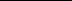 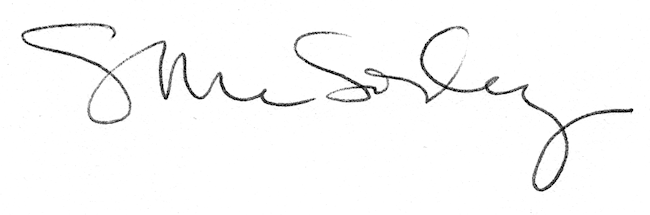 